BAB 2TINJAUAN TEORIKonsep Dasar PersalinanPengertianPersalinan adalah proses pengeluaran hasil konsepsi (janin dan plasenta) yang telah cukup bulan atau dapat hidup di luar kandungan melalui jalan lahir atau melalui jalan lain, dengan bantuan atau tanpa bantuan (kekuatan sendiri). Proses ini di mulai dengan adanya kontraksi persalinan, yang ditandai dengan perubahan serviks secara progresif dan diakhiri dengan kelahiran plasenta (Sulistyawati & Nugraheny, 2010). Kelahiran adalah proses dimana janin dan ketuban didorong keluar melalui jalan lahir. Persalinan dan kelahiran normal adalah proses pengeluaran janin yang terjadi pada kehamilan cukup bulan (37-42 minggu), lahir, spontan dengan presentasi belakang kepala yang berlangsung dalam 18 jam, tanpa komplikasi baik pada ibu maupun pada janin (Prawirohardjo, 2009). Asuhan persalinan normal adalah asuhan yang bersih dan aman selama persalinan dan setelah bayi lahir, serta upaya pencegahan komplikasi terutama perdarahan pasca persalinan, hipotermia, dan asfiksia bayi baru lahir (Prawirohardjo, 2014)EtiologiPersalinan belum dapat diketahui dengan pasti penyebab terjadinya, namun beberapa teori menyebutkan terjadinya persalinan yaitu:Teori penurunan hormonSaat 1-2 minggu sebelum proses melahirkan dimulai, terjadi penurunan kadar esterogen dan progesteron. Progesteron bekerja sebagai penenang otot-otot polos rahim, jika kadar progesteron turun akan menyebabkan tegangnya pembuluh darah dan menimbulkan his (Sulistyawati & Nugraheny, 2013).Teori kereganganUterus yang meregang akan mengakibatkan otot uterus mengalami iskemia yang mengganggu sirkulasi utero plasenta sehingga mengakibatkan plasenta berdegenerasi dan ketika uterus berkontraksi akan menimbulkan tekanan pada selaput ketuban yang akan melebarkan saluran serviks (Sondakh, 2013).Teori oksitosin internaHipofisis posterior menghasilkan hormon oksitosin. Adanya perubahan keseimbangan antara estrogen dan progesteron dapat mengubah tingkat sensivitas otot rahim, mengakibatkan terjadinya kontraksi uterus yang disebut Baxton Hicks. (Sondakh, 2013).Tanda-tanda PersalinanMenurut Jenny J.S. Sondakh (2013), beberapa tanda dimulainya proses persalinan adalah sebagai berikut:Terjadinya his persalinan mempunyai sifat sebagai berikut:	Pinggang terasa sakit dan menjalar ke depan.Sifatnya teratur, interval makin pendek, dan kekuatan makin besar.Makin beraktivitas (jalan), kekuatan akan makin bertambah.Pengeluaran lendir dengan darah.Terjadinya his persalinan mengakibatkan terjadinya perubahan pada serviks yang akan menimbulkan:Pendataran dan pembukaan.Pembukaan menyebabkan lendir yang berada di kanalis servikalis lepas.Terjadi perdarahan karena kapiler pembuluh darah pecah.Pengeluaran cairanPada beberapa kasus persalinan akan terjadi pecah ketuban. Sebagian besar, keadaan ini terjadi menjelang pembukaan lengkap. Setelah adanya pecah ketuban, diharapkan proses persalinan akan berlangsung kurang dari 24 jam.Hasil-hasil yang didapatkan pada pemeriksaan dalam.Perlunakan serviksPendataran serviksPembukaan serviksFaktor yang Mempengaruhi Proses PersalinanPower (Tenaga atau Kekuatan)Menurut Jenny J.S. Sondakh (2013), power merupakan tenaga yang dikeluarkan untuk melahirkan janin, yaitu kontraksi uterus atau his dari tenaga mengejan ibu. Menurut fisiologisnya his persalinan dapat dibagi menjadi his pembukaan, his pengeluaran, his pelepasan plasenta dan his pengiring.His pembukaan: his menimbulkan pembukaan dari serviks sampai terjadi pembukaan lengkap 10 cm. Sifat spesifik dari kontraksi otot rahim kala pertama adalah:Intervalnya makin lama makin pendek.Kekuatannya makin besar dan kala kelahiran diikuti dengan refleks mengejan.Diikuti dengan retraksi, artinya panjang otot rahim yang telah berkontraksi tidak akan kembali ke bentuk semula.His pengeluaran: his yang mendorong bayi keluar, disertai dengan keinginan mengejan, sangat kuat, teratur, dan terkoordinasi bersama antara his kontraksi atau perut, kontraksi diafragma, serta ligamen.His pelepasan plasenta: his dengan kontraksi sedang untuk melepaskan dan melahirkan plasenta.His pengiring: kontraksi lemah, masih sedikit nyeri, pengecilan rahim akan terjadi dalam beberapa jam atau hari.Passage (Jalan Lahir)Menurut Jenny J.S. Sondakh (2013), jalan lahir terbagi atas dua, yaitu jalan lahir keras dan jalan lahir lunak. Jalan lahir keras yaitu sebagai berikut :Dua os coxae (disebut juga tulang innominata)Tulang usus (os ilium)Tulang duduk (os ischium)Tulang kemaluan (os pubis)Os SacrumBerbentuk segitiga dengan lebar di bagian atas dan mengecil di bagian bawahnya.Os CoccygisBerbentuk segitiga dengan ruas 3-5 buah dan bersatu, pada saat persalinan, tulang tungging dapat didorong ke belakang sehingga memperluas jalan lahir.Menurut Nurasiah, Rukmawati, & Badriah (2014), ruang panggul terdiri dari:Pelvis mayor (false pelvis): bagian diatas pintu atas panggul tidak berkaitan dengan persalinanPelvis minor (true pelvis) terdiri dari :Pintu atas panggul (PAP) atau disebut pelvic inletBatasan PAP adalah promontorium, sayap sacrum, linea innominata, ramus superior os pubis, dan pinggir atas  symphysis pubis.Ukuran PAPUkuran muka belakang (conjugata vera)Jaraknya dari promontorium ke pinggir atas symphysis, ukuran normalnya 11 cm. Conjugata vera tidak dapat diukur langsung tapi dapat diperhitungkan dengan mengurangi konjugata diagonalis (dari promontorium ke pinggir bawah symphysis) sejumlah 1,5-2 cm.Ukuran melintang (diameter oblique)Merupakan ukuran terbesar antara linea innominata diambil tegak lurus pada conjugata vera, ukurannya 12,5 – 13,5 cm.Ukuran serong (diameter oblique)Articulatio sacroiliaca ke tuberculum pubicum dari belahan panggul yang bertentangan. Ukurannya 13 cm.Bidang tengah panggul terdiri atas bidang luas panggul dan bidang sempit panggulBidang luas panggul terbentang antara symphysis, pertengahan acetabulum, dan pertemuan antara ruas sacral II dan III Bidang sempit panggul terdapat setinggi pinggir bawah symphisis, kedua spina ischiadika dan memotong sacrum + 1-2 cm diatas ujung sacrum. Pintu bawah panggul atau disebut pelvic outletPintu bawah panggul buka suatu bidang, tetapi terdiri dari dua segitiga dengan dasar yang sama, ialah garis yang menghubungkan kedua tuber ischiadikum kiri dan kanan. Puncak dari segitiga yang belakang adalah ujung os sacrum, sisinya ialah ligamentum sacro tuberosum kiri dan kanan. Segitiga depan dibatasi oleh arcus pubis.Bidang HodgeMenurut Jenny J.S. Sondakh (2013), bidang hodge dipelajari untuk menentukan sampai dimana bagian terendah janin turun dalam panggul dalam persalinan, yaitu:Bidang Hodge I: bidang datar yang melalui bagian atas simfisis dan promontorium. Bidang ini dibentuk pada lingkaran pintu atas panggul.Bidang Hodge II: bidang yang sejajar dengan bidang Hodge I terletak setinggi bagian bawah simfisis.Bidang Hodge III: bidang yang sejajar dengan bidang Hodge I dan II, terletak setinggi spina ischiadica kanan dan kiri.Bidang Hodge IV: bidang yang sejajar dengan Hodge I, II, III, terletak setinggi os coccygis.Ukuran panggul luarMenurut Sulistyawati & Nugraheny (2013), ukuran panggul luar yang biasa diukur antara lain:Distansia spinarum Jarak antara kedua spina iliaka anterior superior sinistra dan dekstra, jaraknya 24-26 cm. Distansia kristarumJarak terpanjang antara dua tempat yang simetris pada krista iliaka kanan dan kiri, jaraknya 28-30cm.Konjugata eksterna atau BoudelogueMerupakan jarak antara bagian atas simfisis dan prosesus  spinosus lumbal 5, jaraknya  18-20 cm.Distansia intertrokantrikaMerupakan jarak antara kedua trokanter mayor  Distansia tuberumJarak antara tuber ischii kanan dan kiri. Untuk mengukurnya dipakai jangka panggul Osceander, jaraknya 10,5 cm.Passenger (Janin dan Plasenta)Cara Penumpang (Passenger) atau janin bergerak sepanjang jalan lahir dipengaruhi ukuran kepala janin, presentasi, letak, sikap, dan posisi janin. Plasenta juga harus melalui jalan lahir sehingga dapat juga  dianggap sebagai penumpang yang menyertai janin. Janin dapat memengaruhi jalannya kelahiran karena ukuran dan presentasinya. Kepala janin dapat mengalami cedera pada persalinan yang dapat membahayakan janin, oleh karena tulang-tulang masih dibatasi fontanel dan sutura yang belum keras, maka pinggir tulang dapat menyisip antara tulang satu dengan tulang yang lain disebut moulage atau molase sehingga kepala bayi bertambah kecil (Rohani, Saswita, & Marisah, 2013).Menurut Sondakh (2013), Pada tulang tengkorak janin dikenal beberapa sutura, antara lain:Sutura frontalis: batas antara kedua os. frontalisSutura sagitalis superior batas antara parietalis kanan dan kiriSutura koronaria: batas antara os. parietalis dan os. frontalisSutura lamboidea: batas antara os. parietalis dan os. occipitalisDiantara sudut-sudut tulang tengkorak janin terdapat ruang yang ditutupi oleh membran yang disebut fontanel, Menurut Sulistyawati & Nugraheny (2013) terdapat dua fontanel antara lain:Fontanel minor (ubun-ubun kecil)Berbentuk segitigaTerdapat di sutura sagitalis superior bersilang dengan sutura lambdoideaSebagai penyebut (penunjuk presentasi kepala) dalam persalinan, yang diketahui melalui pemeriksanan dalam (vaginal touché). Pada saat tangan pemeriksa meraba kepala janin, ketika terasa adanya cekungan yang berbentuk segitiga itulah ubun-ubun kecil.Fontanel mayor (ubun-ubun besar)Berbentuk segi empat panjangTerdapat sutura sagitalis superior dan sutura frontalis bersilang dengan sutura koronariaMenurut Jenny J.S. Sondakh (2013), istilah-istilah yang dipakai untuk menentukan kedudukan janin dalam rahim adalah sebagai  berikut:PresentasiJika pada pemeriksaan didapatkan presentasi kepala, maka pada umumnya bagian yang menjadi presentasi adalah oksiput. Sementara itu, jika pada pemeriksaan didapatkan presentasi bokong, maka yang menjadi presentasi adalah sakrum, sedangkan pada letak lintang, bagian yang menjadi presentasi adalah skapula bahu.PosisiMenurut Nurasiah, Rukmawati, & Badriah (2014), posisi adalah letak salah satu bagian anak yang tertentu terhadap dinding perut atau jalan lahir, Posisi janin dapat berada disebelah kanan, kiri, depan atau belakang terhadap sumbu ibu (maternal pelvis) sebagai contoh, letak belakang kepala (LBK), ubun-ubun kecil (UUK) kiri depan, dan UUK kanang belakang.Letak/situsLetak/situs ialah letak sumbu panjang janin berada terhadap sumbu panjang ibu sering dikatakan sebagai letak, letak janin dibagi menjadi tiga yaitu, yaitu sebagai berikut :Letak membujur (longitudinal)Letak kepala: letak fleksi dan letak defleksi (letak puncak kepala, dahi, muka).Letak sungsang/letak bokong.Letak lintang (transverse lie).Letak miring (oblique lie).Habitus/sikapSikap janin yang fisiologi adalah badan janin dalam keadaan kifosis sehingga punggung menjadi konveks, kepala dalam sikap hiperfleksi dengan dagu dekat dada, lengan bersilang didepan dada, tali pusat terletak diantara ekstremitas dan tungkai terlipat pada lipat paha, serta lutut yang rapat pada badan.Menurut Jenny J.S. Sondakh (2013), plasenta berfungsi sebagai jalur penghubung antara ibu dan anaknya, mengadakan sekresi endokrin, serta pertukaran selektif substansi yang dapat larut dan terbawa darah melalui lapisan rahim dan bagian trofoblas yang mengandung pembuluh-pembuluh darah, termasuk  makanan  untuk  janin. Menurut Sulistyawati & Nugraheny (2013), fungsi plasenta yaitu menyalurkan berbagai anti bodi dari ibu sebagai barier (penghalang) terhadap janin dari kemungkinan masuknya mikroorganisme atau kuman.Menurut Jenny J.S. Sondakh (2013), struktur-struktur yang menyusun bagian dari plasenta yaitu:Bentuk dan ukuranUmumnya plasenta berbentuk bundar/ oval yang memiliki diameter 15-20 cm, tebal 2-3 cm, dan berat 500-600 gram. Sementara itu, tali pusat yang menghubungkan plasenta memiliki panjang 25-60 cm.Letak plasenta dalam rahimLetak plasenta berada didepan atau dibelakang dinding uterus, agak ke atas ke arah fundus uteri. Hal ini adalah fisiologis karena pembukaan bagian atas korpus uteri lebih luas sehingga lebih banyak tempat untuk berimplantasi.Pembagian plasenta Bagian janin (fetal portion) terdiri atas korion frondosum dan vili.Bagian maternal (maternal portion), teridiri dari beberapa lobus dan kotiledon sebanyak 15-20 buah.Tali pusat. Tali pusat  merentang dari pusat janin ke plasenta bagian permukaan janin. Panjang rata-rata tali pusat tersebut adalah 50-55 cm dan diameter sebesar jari (1-2,5 cm).Menurut Sulistyawati & Nugraheny (2010), pada kehamilan amnion memiliki beberapa fungsi, yaitu antara lainnya:Melindungi janin dari trauma/benturan.Memungkinkan janin bergerak bebas.Menstabilkan suhu tubuh janin agar tetap hangat.Menahan tekanan uterus.Pembersih jalan lahir.Respon Psikologi (Psychology Response ) Menurut Jenny J.S. Sondakh (2013), pada ibu bersalin terjadi beberapa perubahan psikologis yaitu rasa takut dan cemas yang dialami ibu akan berpengaruh pada lamanya persalinan, his kurang baik dan pembukaan kurang lancar. Asuhan sayang ibu yang dapat diberikan yaitu dukungan psikologis dengan cara meyakinkan ibu bahwa persalinan merupakan proses yang normal, dan yakinkan ibu dapat melaluinya. Penolong persalinan dapat mengikutsertakan suami dan keluarga selama proses persalinan. Hal tersebut dapat menunjukkan bahwa ibu mendapat perhatian lebih dan diberi dukungan selama persalinan dan kelahiran bayi oleh suami dan keluarga.PenolongPenolong persalinan adalah seseorang yang memiliki pengetahuan dan keterampilan tertentu untuk membantu ibu dalam menjalankan proses persalinan. Peran dari penolong persalinan adalah mengantisipasi dan menangani komplikasi yang mungkin terjadi pada ibu dan janin (Rohani, Saswita, & Marisah, 2011).PosisiPosisi ibu saat persalinan akan mempengaruhi adaptasi anatomi dan fisiologi persalinan. Perubahan posisi saat persalinan mengakibatkan rasa letih berkurang, memberikan rasa nyaman, memperbaiki sirkulasi darah dan memperbaiki posisi janin. Posisi ibu yang tidak sesuai dengan posisi, sikap dan presentasi janin, akan menghambat penurunan bagian terendah janin, sehingga proses persalinan menjadi lama (Sumarah, Widyastuti & Wiyati, 2008)PendampingPendamping adalah kehadiran seseorang (suami, sahabat, dan keluarga) yang senantiasa memberikan suatu dukungan fisik maupun psikis secara aktif terus menerus dan berkesinambungan dalam mengikuti seluruh proses persalinan dari kala I sampai kala IV.Mekanisme persalinan normal Menurut Rohani, Reni Saswita & Marisah (2013), gerakan utama dari mekanisme persalinan normal yaitu sebagai berikut:Penurunan kepalaMasuknya kepala ke dalam pintu atas panggul (PAP), dengan sutura sagitalis melintang dan dengan fleksi yang ringan. Masuknya kepala melewati pintu atas panggul (PAP) dapat dalam keadaan sinklitismus yaitu bila sutura sagitalis terdapat ditengah-tengah jalan lahir tepat diantara simfisis dan promontorium. Pada sinklitismus, os. parietal depan dan belakang sama tingginya.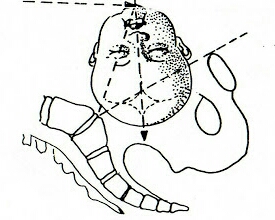 Jika sutura sagitalis agak kedepan mendekati simpisis atau agak kebelakang mendekati promontorium, maka dikatakan kepala dalam keadaan asinklitismus. Ada 2 jenis asinklitismus: Asinklitismus posterior: sutura sagitalis mendekati simpisis dan os. Parietal belakang lebih rendah dari os. Parietal depan.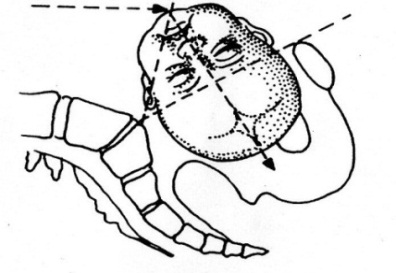 Asinklitismus anterior : sutura sagitalis mendekati promontorium sehingga os. Parietal depan lebih rendah daripada os. Parietal belakang.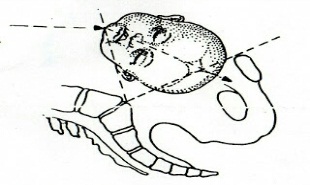 FleksiPada awal persalinan, kepala bayi dalam keadaan fleksi ringan dengan majunya kepala biasanya fleksi juga akan bertambah. Pada gerakan ini, dagu dibawa lebih dekat kearah dada janin sehingga ubun-ubun kecil lebih rendah dari ubun-ubun besar. Hal ini disebabkan karena adanya tahanan dari dinding serviks, dinding pelvis, dan lantai pelvis. Dengan adanya fleksi, diameter suboccipito bregmatika (9,5 cm)  menggantikan diameter suboccipito frontalis (11 cm). sampai didasar panggul, biasanya kepala janin berada dalam keadaan fleksi maksimal.Rotasi dalamPutaran paksi dalam adalah pemutaran dari bagian depan hingga bagian terendah janin memutar ke bawah simpisis. Pada presentasi belakang kepala, bagian terendah ialah ubun–ubun kecil dan bagian inilah yang akan memutar ke depan ke arah simpisis. Rotasi dalam  sangat penting untuk menyesuaikan posisi kepala dengan bentuk jalan lahir khususnya bidang tengah dan pintu bawah panggul.Ekstensi Sesudah kepala janin sampai didasar panggul dan ubun-ubun kecil berada dibawah simpisis, terjadilah ekstensi dari kepala janin. Hal ini desebabkan karena sumbu jalan lahir pada pintu bawah panggul mengarah ke depan dan ke atas sehingga kepala harus mengadakan fleksi untuk melewatinya. Sub oksiput yang tertahan pada pinggir bawah simpisis akan menjadi pusat pemutaran (hypomochion), maka lahirlah berturut-turut pada pinggir atas perineum : ubun-ubun besar, dahi, hidung, mulut, dan dagu bayi dengan gerakan ekstensi.Rotasi  luar Kepala yang sudah lahir selanjutnya mengalami restitusi yaitu kepala bayi memutar kembali ke arah punggung anak untuk menghilangkan torsi pada leher yang terjadi karena putaran paksi dalam. Bahu melintasi pintu dalam keadaan miring, di dalam rongga panggul, bahu akan menyesuaikan diri dengan bentuk panggul yang dilaluinya, bahu mengalami putaran dalam dimana ukuran bahu (diameter bisa kromial) menempatkan diri dalam diameter anteroposterior dari pintu bawah panggul. Bersamaan dengan itu kepala bayi juga melanjutkan putaran hingga belakang kepala berhadapan dengan tuber iskiadikum sepihak.Ekspulsi Setelah putaran paksi luar, bahu depan sampai dibawah simpisis dan menjadi hypomochlion untuk kelahiran bahu belakang. Setelah kedua bahu bayi lahir, selanjutnya seluruh badan bayi dilahirkan searah dengan sumbu jalan lahir.Tahapan PersalinanPersalinan Kala IPengertian Kala IMenurut Rohani, Reni Saswita & Marisah (2013), kala I (kala pembukaan) dimulai sejak terjadinya kontraksi uterus dan pembukaan serviks, hingga mencapai pembukaan lengkap (10 cm). Persalinan kala I dibagi menjadi dua fase, yaitu:Fase laten, dimana pembukaan serviks berlangsung lambat dimulai sejak awal kontraksi yang menyebabkan penipisan dan pembukaan secara bertahap sampai pembukaan 3 cm, berlangsung 7-8 jam.Fase aktif (pembukaan serviks 4-10 cm), berlangsung selama 6 jam dan dibagi dalam 3 subfase.Periode akselearasi, berlangsung selama 2 jam pembukaan  menjadi 4cm.Periode dilatasi maksimal, berlangsung selama 2 jam, pembukaan berlangsung cepat menjadi 9 cm.Periode deselerasi, berlangsung lambat, dalam 2 jam pembukaan menjadi 10 cm atau lengkap. Proses kala I terjadi pada primigravida berlangsung dalam jangka waktu lebih panjang ± 12 jam, sedangkan pada multigravida ± 8 jam. Perubahan Fisiologis Kala I UterusSaat mulai persalinan, jaringan dari miometrium berkontraksi dan berelaksasi seperti otot pada umumnya. Pada saat otot retraksi, otot tidak akan kembali ke ukuran semula tapi berubah ke ukuran yang lebih pendek secara progresif. Dengan perubahan bentuk otot uterus pada proses kontraksi, relaksasi dan retraksi maka kavum uterus semakin lama menjadi semakin mengecil. Proses ini merupakan salah satu satu faktor yang menyebabkan janin turun ke pelviks. Kontraksi uterus mulai dari fundus dan melebar sampai bawah abdomen dengan dominasi tarikan ke arah fundus (fundal dominan) (Sulistyawati & Nugraheny, 2013).ServiksSeiring dengan bertambah efektifnya kontraksi, serviks mengalami perubahan bentuk menjadi lebih tipis. Hal ini disebabkan oleh kontraksi uterus yang bersifat fundal dominan sehingga seolah-olah serviks tertarik ke atas dan lama-kelamaan menjadi tipis. Setelah serviks dalam kondisi menipis penuh, tahap selanjutnya adalah pembukaan, serviks membuka disebabkan daya tarikan otot uterus ke atas secara terus-menerus saat uterus berkontraksi (Sulistyawati & Nugraheny, 2013)KetubanKetuban akan pecah dengan sendirinya ketika pembukaan hampir lengkap atau sudah lengkap. Tidak jarang ketuban harus dipecahkan ketika pembukaan sudah lengkap. Bila ketuban belum pecah sebelum pembukaan 5 cm disebut ketuban pecah dini (Sulistyawati & Nugraheny, 2013).Tekanan DarahMenurut Sulistyawati & Nugraheny (2013), terdapat perubahan fisisologis pada tekanan darah ibu bersalin seperti tekanan darah akan meningkat selama kontraksi, disertai peningkatan sistol rata-rata 15-20 mmHg dan diastol rata-rata 5-10 mmHg. Nyeri, rasa takut dan kekhawatiran dapat semakin meningkatkan tekanan darah.Metabolisme Selama persalinan, metabolisme karbohidrat baik aerob maupun anaerob meningkat dengan kecepatan tetap. Peningkatan ini terutama diakibatkan oleh kecemasan dan aktivitas otot rangka. Peningkatan aktivitas metabolik terlihat dari peningkatan suhu tubuh, denyut nadi, pernapasan, curah jantung dan cairan yang hilang (Sulistyawati & Nugraheny, 2013).Suhu TubuhPeningkatan suhu tubuh yang tidak lebih dari 0,5-1ºC dianggap normal, nilai ini mencerminkan peningkatan metabolisme selama persalinan (Sulistyawati & Nugraheny, 2013).Detak JantungFrekuensi denyut nadi diantara kontraksi sedikit lebih tinggi dibanding selama periode menjelang persalnan. Hal  ini mencermin kan peningkatan metabolisme yang terjadi selama persalinan. Perubahan peningkatan denyut jantung dianggap normal, sehingga diperlukaan pengecekan lain untuk menyingkirkan kemungkinan infeksi (Sulistyawati & Nugraheny, 2013).PernapasanPeningkatan frekuensi pernapasan dianggap normal selama persalinan, hal tersebut mencermikan adanya peningkatan metabolisme (Sulistyawati & Nugraheny, 2013).Perubahan RenalPerubahan renal dalam persalinan kala I yaitu kandung kemih harus sering dievaluasi (setiap 2 jam) untuk mengetahui adanya distensi, juga harus dikosongkan untuk mencegah obtruksi persalinan akibat kandung kemih yang penuh, yang akan mencegah penurunan bahian presentasi janin dan trauma pada kandung kemih akibat penekanan yang lama, yang menyebabkan hipotonia kandung kemih dan retensi urine selama periode pasca persalinan (Sulistyawati & Nugraheny, 2013).GastrointestinalMotilitas dan absorpsi lambung terhadap makanan padat jauh berkurang, penurunan sekresi asam lambung selama persalinan sehingga waktu pengosongan lambung menjadi lebih lama. Mual dan muntah terjadi selama fase transisi akhir fase pertama persalinan sebagai respon terhadap faktor-faktor sperti kontraksi uterus, nyeri, rasa takut, khawatir, obat, atau komplikasi Lambung yang penuh menghambat obstruksi persalinan sehingga dianjurkan untuk tidak makan dalam porsi besar atau minum berlebihan, tetapi makan dan minum ketika keinginan timbul dan mempertahankan energi dan hidrasi. Makanan yang dimakan selama periode menjelang persalinan atau fase laten cenderung tetap akan berada selama persalinan (Sulistyawati & Nugraheny, 2013).Kebutuhan Dasar Ibu Kala IMenurut Sulistyawati dan Nugraheny (2013), kebutuhan dasar pada persalianan kala I, yaitu:Memberikan dukungan persalinanAsuhan tubuh yang baik.Kehadiran seorang pendamping secara terus-menerus.Keringanan dari rasa sakit.Penerimaan atas sikap dan perilakunya.Informasi dan kepastian tentang hasil yang aman.Pengurangan rasa sakitKehadiran terus-menerus, sentuhan penghiburan, dan dorongan mental dari pendamping.Perubahan posisi dan pergerakan. Latihan peranapasan relaksasiSentuhan dan pijatan.Mandi atau berendam di airPengeluaran suara yang menyamnkan pasienVisualisasi dan pemustan perhatianPemutaran musik yang lembut dan disukai pasienAroma ruangan yang harum dan segar  Pemenuhan kebutuhan cairan dan energi dipertimbangkan untuk diberikan konsistensi dan jumlah yang logis dan sesuai dengan kondisi pasien. Mencegah keletihan dan mengupayakan istirahat.Eliminasi selama persalinan, yaitu untuk tidak menahan BAB dan BAK.Pemenuhan kebutuhan psikologis pasien dan keluargaAman, sesuai dengan evidanced based  dan memberikan sumbangan pada keselamatan jiwa pasien.Menghormati praktik-praktik budaya, keyakinan agama, serta hak pasien atau keluarganya sebagai pengambil keputusan Menggunakan cara pengobatan yang sederhana sebelum memakai teknologi canggih.Memastikan bahwa informasi yang diberikan adekuat serta dapat dipahami oleh pasien.Cara pengisian partografMenurut Rohani, Reni Saswita & Marisah (2013), tujuan utama penggunaan partograf yaitu mencatat hasil observasi dan menilai kemajuan persalinan  dan mendeteksi apakah persalinan berjalan normal atau terdapat penyimpangan, dengan demikian dapat melakukan deteksi dini setiap kemungkinan terjadinya partus lama.Menurut Rohani, Saswita, & Nugraheny (2013), pencatatan partograf pada fase aktif persalinan, yaitu:Informasi tentang ibuKeselamatan dan kenyamanan janinKolom pertama adalah digunakan untuk mengamati kondisi janin seperti DJJ, air ketuban, dan penyusupan (kepala janin), yaitu sebagai berikut:Detak jantung janinMenilai dan mencatat detak jantung janin (DJJ) setiap 30 menit (lebih sering jika ada tanda-tanda gawat janin). Tiap kotak menunjukkan waktu 30 menit. Skala angka di sebelah kolom paling kiri menunjukkan DJJ. Catat DJJ dengan memberi tanda titik pada garis yang sesuai dengan angka yang menunjukkan DJJ. Kemudian hubungkan titik yang satu dengan titik lainnya dengan garis tidak terputus. Kisaran normal DJJ 120-160 x/menit.Warna dan adanya air ketubanMenilai air ketuban dilakukan bersamaan dengan periksa dalam. Warna air ketuban hanya bisa dinilai jika selaput ketuban telah pecah. Lambang untuk menggambarkan ketuban atau airnya: U 	:	Selaput ketuban utuh (belum pecah) J  	:	Selaput ketuban telah pecah dan air ketuban jernihM	:	Selaput ketuban telah pecah dan air ketuban  bercampur mekonium D 	:	Selaput ketuban telah pecah dan air ketuban bercampur darah K  :	Selaput ketuban telah pecah dan air ketuban kering (tidak mengalir lagi). Mekonium dalam air ketuban tidak selalu berarti gawat janin. Merupakan indikasi gawat janin jika juga disertai DJJ di luar rentang nilai normal.Penyusupan (molase) tulang kepala Penyusupan tulang kepala merupakan indikasi penting seberapa jauh janin dapat menyesuaikan dengan tulang panggul ibu. Semakin besar penyusupan semakin besar kemungkinan disporposi kepal panggul. Lambang yang digunakan:  0	:	Tulang–tulang kepala janin terpisah, sutura mudah dipalpasi.1 	:	Tulang-tulang kepa janin sudah saling bersentuhan.2	:	Tulang-tulang kepala janin saling tumpang tindih tapi masih bisa dipisahkan.3	:	Tulang-tulang kepala janin saling tumpang tindih dan tidak dapat dipisahkan.Kemajuan persalinanKolom kedua untuk mengawasi kemajuan persalinan yang meliputi: pembukaan serviks, penurunan bagian terbawah janin, garis waspada dan garis bertindak dan waktu, yaitu:Pembukaan serviksAngka pada kolom kiri 0-10 menggambarkan pembukaan serviks. Menggunakan tanda X pada titik silang antara angka yang sesuai dengan temuan pertama pembukaan serviks pada fase aktif  dengan garis waspada. Hubungan tanda X dengan garis lurus tidak terputus. Penurunan bagian terbawah Janin Tulisan “turunnya kepala” dan garis tidak terputus dari 0-5 pada sisi yang sama dengan angka pembukaan serviks. Berikan tanda “о” pada waktu yang sesuai dan hubungkan dengan garis lurus.Garis waspada Jika pembukaan serviks mengarah ke sebelah kanan garis waspada, maka waspadai kemungkinan adanya penyulit persalianan. Jika persalinan telah berada di sebelah kanan garis bertindak yang sejajar dengan garis waspada maka perlu segera dilakukan tindakan penyelesaian persalianan.Jam dan waktuWaktu berada dibagian bawah kolom terdiri atas waktu mulainya fase aktif persalinan dan waktu aktual saat pemeriksaan. Waktu mulainya fase aktif persalinan diberi angka 1-16, setiap kotak 1 jam, yang digunakan untuk menentukan lamanya proses persalinan telah berlangsung.Kontraksi uterusTerdapat lima kotak mendatar untuk kontraksi. Pemeriksaan dilakukan setiap 30 menit, raba dan catat jumlah dan durasi kontaksi dalam 10 menit.Obat-obatan dan cairan yang diberikanCatat obat dan cairan yang diberikan di kolom yang sesuai. Untuk oksitosin dicantumkan jumlah tetesan dan unit yang diberikan.   Kesehatan dan kenyamanan ibuCatat nadi ibu setiap 30 menit dan beri tanda titik (.) pada kolom yang sesuai. Ukur tekanan darah ibu tiap 10 menit dan beri tanda ↕ pada kolom yang sesuai. Temperatur dinilai setiap dua jam dan catat di tempat yang sesuai.Volume urine, protein dan aseton Lakukan tiap 2 jam jika memungkinkan. Asuhan, pengamatan, keputusan klinik lainnyaCatat semua asuhan lain, hasil pengamatan, dan keputusan klinik disisi luar kolom partograf; atau buat catatan terpisah tentang kemajuan persalinan, Cantumkan tanggal dan waktu saat membuat catatan persalinan. Selain itu juga mencantumkan hal sebagai berikut :Jumlah cairan peroral.Keluhan sakit kepala dan penglihatan kabur.Konsultasi dengan penolong persalinan.Persiapan sebelum melakukan rujukan.Upaya rujukan. Pencatatan pada lembar belakang partografData atau informasi umum nilai dan catat asuhan yang diberikan pada kala I hingga kala IV dan penatalaksanaan pada bayi baru lahir. Diisi dengan tanda centang ( √ ) dan diisi titik yang disediakan sesuai dengan asuhan. Penapisan pada saat persalinanMenurut Rohani, Saswita, & Marisah (2013), bidan harus merujuk apabila didapati salah satu atau lebih penyulit seperti yang ada pada lembar penapisan.Persalinan Kala IIMenurut Sulistyawati & Nugraheny (2013), pada kala II kontraksi uterus menjadi lebih kuat dan lebih cepat yaitu setiap 2 menit sekali dengan durasi >40 detik dan intensitas semakin lama semakin kuat. Biasanya pada tahap ini kepala janin sudah masuk dalam ruang panggul, maka pada his dirasakan adanya tekanan pada otot-otot dasar panggul yang secara refleks menimbulkan rasa ingin meneran. Pada persalinan kala II terdapat perubahan fisiologis yaitu:UterusKontraksi menjadi lebih kuat dan lebih cepat yaitu setiap 2 menit sekali dengan durasi >40 detik, intensitas semakin lama dan semakin kuat. Saat ada his uterus teraba keras menyebabkan pembukaan serviks dan penurunan janin ke bawah secara alami (Sulistyawati & Nugraheny, 2013).ServiksPada kala II, serviks menipis dan dilatasi maksimal. Saat dilakukan pemeriksaan dalam, porsio tidak teraba dengan pembukaan 10 cm (Sulistyawati & Nugraheny, 2013).Pergeseran organ dasar panggulTekanan pada otot dasar panggul  (fleksus frankenhauser) oleh kepala janin menyebabkan keinginan pasien mengejan (Sondakh, 2013).Tekanan pada otot dasar panggul menyebabkan perineum menonjol dan menjadi lebar dengan anus membuka, labia mulai membuka dan tak lama kemudian kepala janin tampak pada vulva saat ada his (Sulistyawati & Nugraheny, 2013). Kebutuhan dasar ibu kala IIPada kebutuhan dasar ibu kala II menurut Sulistyawati & Nugraheny (2013), dilakukan sesuai asuhan sayang ibu, yakni:Asuhan sayang ibu adalah assuhan yang aman, berdasarkan temuan (evidence based), dan meningkatkan angka kelangsungan hidup ibu.Asuhan sayang ibu membantu pasien merasa nyaman dan aman selama proses persalinan yaitu dengan menghargai kebudayaan, praktik keagamaan dan kepercayaan (apabila kebiasaan tersebut aman), serta melibatkan pasien pasien dan keluarga sebagai pembuat keputusan, secara emosional sifatnya mendukung. Asuhan sayang ibu melindungi hak-hak pasien untuk mendapatkan privasi dan menggunakan sentuhan hanya seperlunya.Asuhan sayang ibu menghormati kenyataan bahwa kehamilan dan persalinan merupakan proses alamiah, maka intervensi dan pengobatan yang tidak perlu untuk proses alamiah gharus dihindari.Asuhan sayang ibu menjamin bahwa pasien dan keluarganya diberitahu tentang apa yang sedang terjadi dan apa yang bisa diharapkan.Asuhan kala IIAsuhan yang diberikan pada kala II menurut Sulistyawati & Nugraheny (2013), meliputi:Pemantauan ibuKontraksiKontraksi uterus  harus selalu dipantau selama kala II persalinan, karena selain dorongan meneran pasien, kontraksi uterus merupakan kunci dari proses persalinan kala II dengan frekuensi lebih dari 3 kali dalam 10 menit, intensitas kontraksi kuat, durasi lebih dari 40 detik.Tanda-tanda kala IIBidan harus dapat mengidentifikasi keadaan pasien mengenai tanda-tanda yang khas dari kala II sebagai patokan untuk melaksanakan asuahan persalinan kala II yang tepat, kepastian dari diagnosis prsalinan kala II sangat menentukan proses persalinan kala II itu sendiri. Beberapa kriteria pasien sudah dalam persalinan kala II:Merasa ingin meneran dan biasanya sudah tidak bisa menahannyaPerineum menonjolMersa seperti ingin buang air besarLubang vagina dan sfingter ani membukaJumlah pengeluaran air ketuban meningkat (jika ketuban sudah pecah).Tanda vitalPemeriksaan tanda vital sangat perlu dilakukan dengan frekuensi yang meningkat dibandingkan pemeriksaan pada kala I. Tujuan dilakukukan pemeriksaan untuk mendeteksi kemungkinan adanya penyulit persalinan. Tekanan darah diperiksa tiap setiap 15 menit dengan waktu pemeriksaaan diantara dua kontraksi. Hasil yang didapat adalah kenaikan sistol 10 mmHg diatas rata-rata dan nilai normal. Tanda vital lain seperti suhu, nadi, dan pernapasan diperiksa setiap jam.Kandung kemihPematauan kandung kemih selama kala II merupakan lanjutan dari pemantauan kala I, selama kala I bidan berusaha sedapat mungkin agar pasien dapat berkemih secara alamiah. Namun jika ditemukan adanya distensi pada kandung kemih, bidan perlu memepertimbangkan untuk pemasangan kateter. Beberapa pertimbangan bidan untuk melakukan pemasangan kateter, yaitu:Ketidaknyamanan bagi pasen.Kandung kemih memang perlu dikosongkan dikarenakan distensi, tidak berkemih selama 2 jam terakhir, dan jenis intake cairan terakhir kali.Peningkatan risiko infeksi kandung kemih disebabkan kateter.Sebagai antisipasi komplikasi yang mungkin terjadi, seperti perdarahan, partus lama, dan distosia bahu.HidrasiPemberian hidrasi pada kala II didasarkan pada perubahan fisiologi pada pasien yang mengalami peningkatan suhu sehingga akan mengeluarkan lebih banyak keringat. Keadaan ini semakin bertambah jika ruangan tidak tdilengkapi pendingin ruangan. Tindakan hidrasi dalam kondisi ini menjadi sangat vital jika pasien lemah sehingga pasien perlu mendapatkan suplai energi berupa minuman yang manis.Kemajuan persalinanKriteria kemajuan persalinan hasil dari upaya mendorong paisen yang efektif, yakni:Penonjolan perineumPembukaan anusMekanisme persalinanPada tahap selanjutnya semakin terlihatnya bagian terbawah janin di jalan lahir.Integritas perineumPemantauan perineum, bidan mengidentifikasi elastisistas perineum dan kondisis pasien serta taksiran berat janin (TBJ) untuk membuat keputusan dilakukannya episiotomi. Pemantauan janinSaat bayi belum lahirDJJSebagai indikator kesejahteraan janin, diperiksa tiap 30 menit (normal 120-160 kali/ menit) dan dituliskan dalam partograf.Bagian terendah janinHal ini berkaitan dengan posisi ubun-ubun kecil jika janin dengan presentasi kepala, letak muka, atau ubun-ubun  besar yang mengindikaiskan kesulitan dalam proses kelahiran kepala. Pemantauan molase menilai apakah proses penyesuaian kepala janin dengan jalan lahir.Penurunan bagian terendah janinHal ini berkaitan dengan proses kemajuan persalinan. Penurunan kepala yang lambat disertai dengan DJJ abnormal mengindikasikan lilitan tali pusat.Saat bayi sudah lahirPenilaian awal yaitu tangisannya, nafasnya tanpa kesulitan atau tidak, dan bergerak aktif atau lemas (JNPK-KR, 2014). Melakukan amniotomi dan episiotomiMenurut Sulistyawati dan Nugraheny (2013), amniotomi dan episiotomi yaitu:Amniotomi adalah tindakan untuk membuka selaput ketuban atau amnion dengan cara membuat robekan kecil yang kemudian akan melebar secara spontan akibat gaya berat cairan dan adanya tekanan dalam rongga amnion. Tindakan dilakukan saat pembukaan lengkap atau hampir lengkap agar penyelesaian proses persalinan berlangsung sebagaimana mestinya. Apabila pemeriksaan dalam teraba bagian-bagian kecil janin, maka jangan sekali-kali memecahkan ketuban karena akan menyebabkan penyulit persalinan.Episiotomi adalah insisi dari perineum untuk memudahkan persalinan dan mencegah ruptur perineum totalis. Indikasi episiotomi mempercepat persalinan jika terdapat hal berikut:Gawat janin dan janin akan segera dilahirkan dengan tindakan.Penyulit kelahiran pervaginam misalnya karena bayi sungsang, distosia bahu, ekstraksi vakum, atau forsep.Jaringan pada perineum atau vagina yang memperlambat kemajuan persalinan.Menurut Fraser & Cooper (2009), tipe insisi pada perineum meliputi :Mediolateral: insisi ini dimulai dari titik tengah fourchette dan diarahkan 45° dari garis tengah menuju titik tengah antara tuberositas iskia dan anus.Median: insisi ini merupakan insisi garis tengah yang mengikuti garis alami insersi otot perineal.Persalinan Kala IIIMekanisme Pelepasan PlasentaMenurut Rohani, Swatika, & Marisah (2013), pemisahan plasenta ditimbulkan dari kontraksi dan retraksi miometrium  sehingga mempertebal dinding uterus dan mengurangi ukuran area plasenta. Area plasenta menjadi lebih kecil sehingga plasenta mulai memisahkan diri dari dinding uterus karena plasenta tidak elastis seperti uterus dan tidak dapat berkontraksi atau beretraksi. Pada area pemisahan, bekuan darah retroplasenta terbentuk. Berat bekuan darah ini menambah tekanan pada plasenta dan selanjutnya membantu pemisahan. Kontraksi uterus yang selanjutnya akan melepaskan keseluruhan plasenta dari uterus dan mendorongnya keluar vagina disertai dengan pengeluaran selaput ketuban dan bekuan darah retroplasenta. Ada dua metode untuk pelepasan plasenta, yaitu sebagai berikut :Metode SchultzePlasenta terlepas dari satu titik dan merosot ke vagina melalui lubang dalam kantong amnion, permukaan fetal plasenta muncul pada vulva dengan selaput ketuban yang mengikuti dibelakang seperti payung terbalik saat terkelupas dari dinding uterus. Metode Matthews DuncanPlasenta turun melalui bagian samping dan masuk ke vulva dengan pembatas lateral terlebih dahulu seperti kancing yang memasuki lubang baju, bagian plasenta tidak berada dalam kantong.Fase pengeluaran plasenta adalah sebagai berikut :KustnerMeletakkan tangan disertai tekanan di atas simfisis, tali pusat ditegangkan, maka bila tali pusat masuk berarti plasenta belum lepas, tetapi bila diam atau maju berarti plasenta sudah lepas.KlienSewaktu ada his, rahim didorong sedikit, bila tali pusat kembali berarti plasenta belum lepas, tetapi bila diam atau turun berarti plasenta sudah lepas.StrassmanMenegangkan tali pusat dan ketok pada fundus, bila tali pusat bergetar berarti plasenta belum lepas, tetapi bila tidak bergetar berarti plasenta sudah lepas.Normalnya, pelepasan plasenta ini berkisar ¼ - ½ jam sesudah bayi lahir, namun bila terjadi banyak perdarahan atau bila pada persalinan sebelumnya ada riwayat perdarahan postpartum, maka tidak boleh menunggu, sebaiknya plasenta dikeluarkan dengan tangan. Selain itu, bila perdarahan sudah lebih dari 500 cc atau satu nierbeken, sebaiknya plasenta langsung dikeluarkan.Tanda – tanda pelepasan plasenta adalah sebagai berikut:Bentuk uterus berubah menjadi globular dan terjadinya perubahan tinggi fundus.Tali pusat memanjang.Semburan darah tiba – tiba.Manajemen Aktif Kala IIITujuanTujuan manajemen aktif kala III adalah untuk menghasilkan kontraksi uterus yang lebih efektif sehingga dapat mempersingkat waktu setiap kala, mencegah perdarahan, dan menggurangi kehilangan darah kala III persalinan jika dibandingkan kala III fisiologis.KeuntunganKeuntungan–keuntungan manajemen aktif kala III adalah sebagai berikut :Persalinan kala III yang lebih singkatMengurangi jumlah kehilangan darahMengurangi kejadian retensio plasentaLangkah – Langkah Utama  Manajemen Aktif Kala IIIMenurut Rohani, Saswita, & Marisah (2013), manajemen aktif kala III terdiri atas tiga langkah utama, yaitu sebagai berikut :Pemberian suntikan oksitosin dalam 1 menit pertama setelah bayi lahirMelakukan penegangan tali pusat terkendali (PTT)Masase fundus uteriSelain itu, hal yang juga penting untuk dilakukan adalah mengetahui apakah terjadi robekan jalan lahir dan perineum dengan cara melakukan pemeriksaan dengan menggunakan ibu jari telunjuk dan tengah tangan kanan yang telah dibalut kasa untuk memeriksa bagian dalam vagina, bila ada kecurigaan robekan pada serviks dapat dialkukan pemeriksaan dengan spekulum untuk memastikan lokasi robekan serviks. Laserasi perineum dapat diklasifikasi menjadi 4 yaitu:Derajat satu : mukosa vagina, komisura posterior, dan kulitDerajat dua : derajat satu + otot perineumDerajat tiga : derajat dua + otot sfingter aniDerajat empat : derajat tiga + dinding depan rectumCatatan: jika plasenta belum lahir dalam waktu 15 menit, berikan oksitosin 10 IU secara IM dosis kedua. Periksa kandung kemih, jika penuh, gunakan kateter, ulangi kembali PTT dan tekanan dorsokranial. Nasehati keluarga jika plasenta belum lahir dalam waktu 30 menit mungkin diperlukan rujukan. Pada menit ke-30, coba lagi melahirkan plasenta dengan melakukan PTT untuk terakhir kalinya. Jika plasenta tidak lahir, rujuk segera.Kebutuhan Ibu pada kala IIIIbu pada kala ini secara fisik mengalami suatu keadaan yang lelah setelah proses persalinan. Ibu membutuhkan rasa nyaman dan tenang untuk istirahat. Selain itu, nutrisi dan cairan penting untuk mengembalikan energi dan kondisi ibu setelah proses persalinan.Secara psikologis ibu pada saat ini merasakan kebahagiaan dan perasaan senang karena bayinya telah lahir. Ibu membutuhkan kedekatan dengan bayinya dan perhatian dari orang yang ada di dekatnya untuk membantu agar ia dapat memeluk ataupun dapat mendekap bayi.Asuhan Kebidanan Ibu Bersalin Kala IVPerubahan Fisiologis pada Kala IVMenurut Jenny J.S. Sondakh (2013), perubahan fisiologis pada kala IV meliputi:UterusUterus terletak di tengah abdomen kurang lebih 2/3 sampai 3/4, antara simfisis pubis sampai umbilikus. Jika uterus ditemukan di bagian tengah, di atas umbilikus, maka hal tersebut menandakan adanya darah dan bekuan di dalam uterus yang perlu ditekan dan dikeluarkan. Uterus yang berada di atas umbilikus dan bergeser, paling umum ke kanan, cenderung menandakan kandung kemih penuh. Uterus berkontraksi normal harus keras ketika disentuh.Serviks, Vagina, dan PerineumKeadaan serviks, vagina, dan perineum diinspeksi untuk melihat adanya laserasi, memar, dan pembentukan hematoma awal. Oleh karena inspeksi serviks dapat menyakitkan bagi ibu, maka hanya dilakukan jika ada indikasi.Penjahitan Episiotomi dan LaserasiPenjahitan episiotomi dan laserasi membutuhkan pengetahuan anatomi perineum, tipe jahitan, hemostasis, pembedahan asepsis, dan penyembuhan luka.Pemantauan dan Evaluasi LanjutPemantauan dilakukan secara berkala dan dilakukan pendokumentasian pada lembar belakang partograf (bagian kala IV).Tabel 2.1 Catatan Asuhan dan Temuan Pada Kala IVMasalah kala IV……………………………………………………….....Penatalaksanaan masalah tersebut………….…………………………....Hasilnya……………………………….………………………………....Sumber: Rohani, Saswita & Marisah, 2013.Kandung kemih dikaji sekali lagi menjelang akhir waktu kala IV dan harus dikosongkan jika penuh karena dapat menggeser uterus. Hipotonis kandung kemih dapat menyebabkan hilangnya keinginan untuk berkemih. Ibu sebaiknya selalu didorong untuk berkemih sendiri sebelum tindakan kateterisasi dilakukan karena tindakan ini dapat meningkatkaan kejadian infeksi dan menimbulkan rasa yang tidak nyaman.Pemantauan selama kala IV dilakukan secara menyeluruh. Pemantauan dilakukan pada tekanan darah, suhu, dan tanda vital lainnya; tonus uterus dan kontraksi; tinggi fundus uteri; kandung kemih; serta perdarahan pervaginam. Palaksanaan pemantauan dilakukan setiap 15 menit pada satu jam pertama pasca persalinan dan dilanjutkan dengan setiap 30 menit setelah jam kedua pasca persalinan. Hasil observasi dan ashuan dicatat di dalam lembar observasi dan didokumentasikan seperti asuhan yang lain di dalam partograf (lembar belakang kala IV) (Rohani, Swatika .R dan Marisah, 2013).Penjahitan luka episiotomi atau laserasiMenurut Rohani, Swatika, & Marisah (2013), prinsip dasar penjahitan perineum adalah sebagai berikut:Ibu dalam posisi litotomiPenggunaan caahaya yang cukup terangAnatomi dapat dilihat dengan jelasTindakan cepatTeknik yang sterilBekerja hati-hatiHati-hati jangan sampai kasa/kapaas tertinggal dalam vaginaPenjelasan dan pendekatan yang peka terhadap perasaan ibu selama tindakan.Pentingnya tindak lanjut jangka panjang untuk menilai teknik dan pemilihan bahan untuk penjahitan.Konsep Manajemen Kebidanan PersalinanManajemen Kebidanan Kala IPengkajianData SubjektifBiodataNama	:	Membuat komunikasi antara bidan dan pasien menjadi lebih akrabUsia	:	Digunakan untuk menentukan apakah ibu dalam persalinan berisiko karena usia atau tidak Agama	:	Sebagai dasar dalam memberikan dukungan mental dan spiritual terhadap pasien dan keluarga sebelum dan saat persalinan.Pendidikan	:	Sebagai dasar bidan untuk menentukan metode yang paling tepat dalam penyampaian informasi. Pekerjaan	:	Menggambarkan tingkat sosial ekonomi, pola sosialisasi dan data pendukung dalam menentukan pola komunikasi yang akan dipilih selama asuhan.Suku/bangsa	:	Berhubungan dengan sosial budaya yang dianut oleh pasien dan keluarga yang berkaitan dengan persalinan.Alamat	:	Memberi gambaran mengenai jarak dan waktu yang ditempuh pasien menuju lokasi persalinan. Berkaitan dengan keluhan terakhir atau tanda persalinan yang disampaikan dengan patokan saat terakhir sebelum berangkat ke lokasi persalinan (Sulistyawati & Nugraheny, 2013).Keluhan UtamaDitanyakan untuk mengetahui alasan pasien datang ke fasilitas pelayanan. Pada persalinan, informasi yang harus didapat dari pasien adalah kapan mulai terasa ada kencang-kencang di perut, bagaimana intensitas dan frekuensinya, apakah ada pengeluaran cairan dari vagina yang berbeda dari air kemih, apakah sudah ada pengeluaran lendir darah serta pergerakan janin untuk memastikan kesejahteraannya (Sulistyawati & Nugraheny, 2013).Status PerkawinanSebagai gambaran mengenai suasana rumah tangga pasangan serta kepastian mengenai siapa yang akan mendampingi persalinan. Data yang dikaji adalah: usia menikah petama kali, status pernikahan sah/tidak, lama pernikahan dan perkawinan yang sekarang dengan suami yang keberapa (Sulistyawati & Nugraheny, 2013).Riwayat MenstruasiData yang harus dikaji dari riwayat menstruasi adalah menarche (usia pertama kali mengalami menstruasi), siklus menstruasi (jarak antara menstruasi yang dialami dengan menstruasi berikutnya dalam hitungan hari), volume (banyaknya darah menstruasi yang dikeluarkan), keluhan disaat mengalami menstruasi (Sulistyawati & Nugraheny, 2013). Hari Pertama Haid Terakhir (HPHT)  merupakan data dasar yang diperlukan untuk menetukan usia kehamilan, apakah cukup bulan atau prematur. Hari Perkiraan Lahir (HPL) digunakan untuk menentukan perkiraan bayi dilahirkan, dimana dihitung dari HPHT (Rohani, Saswita R., & Marisah, 2013).Riwayat kehamilan, persalinan, nifas dan kontrasepsi yang laluRiwayat kehamilan diperlukan penjelasan tentang jumlah gravida dan para untuk mengidentifikasi masalah potensial pada kelahiran kali ini dan periode pascapartum. Paritas/para mempengaruhi durasi persalinan dan insiden komplikasi. Semakin tinggi paritas insiden abrupsio plasenta, plasenta previa, perdarahan uterus, dan mortalitas juga meningkat.Data persalinan diperlukan informasi tentang jarak antara dua kelahiran, tempat melahirkan, cara melahirkan (spontan, vakum, forsep atau operasi), masalah atau gangguan yang timbul pada saat hamil dan melahirkan seperti perdarahan, letak sunsang, pre eklamsi dsb, berat dan panjang bayi waktu lahir, jenis kelamin, kelainan yang menyertai bayi, bila bayi meninggal apa penyebabnya.Data nifas diperlukan untuk mengetahui apakah dalam riwayat nifas yang lalu ibu ada penyulit atau kelainan yang akan mempengaruhi persalinan sekarang,Riwayat kontrasepsi meliputi jenis kontrasepsi yang pernah digunakan, efek samping, alasan berhenti menggunakan kontrasepsi dan lama penggunaan kontrasepsi (Rohani, Saswita R., & Marisah, 2013).Riwayat Kehamilan SekarangDiperlukan untuk mengidentifikasi masalah ptensial yang mungkin dapat terjadi dalam proses persalinan dan setelah melahirkan (Rohani, Saswita R., & Marisah, 2013).Riwayat KesehatanDigunakan sebagai peringatan akan adanya penyulit saat persalinan. Beberapa data penting tentang riwayat kesehatan pasien adalah pernah atau sedang menderita penyakit jantung, diabetes mellitus, ginjal, hipertensi, hipotensi, hepatitis atau anemia (Sulistyawati & Nugraheny, 2013).Riwayat Kesehatan KeluargaMenentukan adanya keturunan kembar, dibetes mellitus, hepatitis, hipertensi, penyakit jantung, tuberculosis, dan lain-lain (Wildan & Hidayat, 2008).Pola Kebiasaan Sehari-hariMenurut Sulistyawati & Nugraheny (2013), pola kebiasaan sehari-hari, meliputi:Pola MakanMengetahui gambaran bagaimana pasien mencukupi asupan gizinya selama hamil sampai dengan masa awal persalinan. Data fokusnya adalah kapan atau jam berapa terakhir kali makan, serta jenis dan jumlah makanan yang dimakan.Pola MinumMengetahui intake cairan sangat penting untuk menentukan kecenderungan terjadinya dehidrasi. Data fokusnya adalah kapan terakhir kali minum, jumlah yang diminum dan jenis minuman.Pola IstirahatIstirahat sangat diperlukan untuk mempersiapkan energy menghadapi proses persalinan, data fokusnya adalah kapan terakhir tidur, berapa lama dan aktivitas sehari-hari. Data ini perlu dikaji karena dapat memberikan gambaran tentang seberapa berat aktivitas yang biasa dilakukan pasien dirumah.Personal hygieneData berkaitan dengan kenyamanan pasien dalam menjalani proses persalinannya. Data fokusnya adalah kapan terkahir mandi, ganti baju dan ganti pakaian dalam.Pola eliminasiData fokusnya yaitu kapan terakhir buang air besar (BAB) dan terkahir buang air kecil (BAK) (Muslihatun, Mufdlilah, & Setiyawati, 2013).Respon keluarga terhadap persalinanRespon yang positif dari keluarga terhadap persalinan akan mempercepat proses adaptasi dalam menerima kondisi dan perannya . data dapat dikaji dengan menanyakan langsung kepada pasien dan keluarga. Ekspresi wajah yang ditampilkan dapat memberikan petunjuk tentang bagaimana respons terhadap kelahiran ini (Sulistyawati & Nugraheny, 2013).Adat Istiadat setempat yang berkaitan dengan PersalinanUntuk mendapatkan data ini bidan perlu melakukan pendekatan terhadap keluarga pasien, terutama orang tua. Ada beberapa kebiasaan yang dilakukan ketika anak atau kelurganya menghadapi persalinan dan sangat tidak bijaksana bagi bidan jika tidak menghargai apa yang mereka lakukan. Selama tidak membahayakan pasien, sebaiknya tetap difasilitasi karena ada efek psikologis yang positif untuk pasien dan keluarga (Sulistyawati & Nugraheny, 2013). Misalnya, seperti adat panamou, tradisi pengasingan wanita suku Naulu di Maluku. Saat tiba masa melahirkan, ibu akan menempati sebuah bangunan dengan ukuran 2×2 meter dengan sebuah tempat tidur saja. Ibu yang diasingkan ini akan hidup sendirian di sebuah kebun atau bahkan pinggiran hutan. Ketika melahirkan, ibu hanya dibantu oleh seorang dukun beranak dengan alat bantu seadanya. Kemudian ibu juga tak langsung dipertemukan dengan keluarga, karena mereka masih harus melewati masa pengasingan selama dua minggu.2) Data Objektif	Data dikumpulkan guna melengkapi data untuk megakkan diagnosis.Keadaan UmumMenurut Sulistyawati & Nugraheny (2013), data di dapat dengan mengamati keadaan pasien secara keseluruhan, meliputi:BaikJika pasien memperlihatkan respon yang baik terhadap lingkungan dan orang lain, serta secara fisik pasien tidak mengalami ketergantungan dalam berjalan.LemahPasien kurang atau tidak memberikan respon yang baik terhadap lingkungan dan orang lain dan pasien sudah tidak mampu berjalan sendiri.KesadaranUntuk mendapatkan gambaran tentang kesadaran pasien, kita dapat melakukan pengkajian derajat kesadaran pasien dari keadaan komposmentis (kesadaran maksimal) sampai dengan koma (pasien tidak dalam keadaan sadar) (Sulistyawati & Nugraheny, 2013).Tanda VitalUntuk mengenali dan mendeteksi kelainan dan penyulit atau komplikasi yang berhubungan dengan tanda-tanda vital pasien, yang meliputi:Tekanan DarahKenaikan atau penurunan tekanan darah merupakan indikasi adanya gangguan hipertensi dalam kehamilan atau syok. Peningkatan tekanan darah sistol dan diastol dalam batas normal dapat mengindikasikan ansietas atau nyeri. Diukur setiap 4 jam. (Rohani, Saswita, & Marisah, 2013).NadiPeningkatan denyut nadi dapat menunjukkan adanya infeksi, syok, ansietas atau dehidrasi. Nadi yang normal menunjukkan pasien dalam kondisi baik, jika tidak lebih dari 100 kali per menit (Rohani, Saswita, & Marisah, 2013).PernafasanPeningkatan frekuensi pernafasan dapat menunjukkan ansietas atau syok (Rohani, Saswita, & Marisah, 2013).SuhuPeningkatan suhu menunjukkan adanya proses infeksi atau dehidrasi. Suhu tubuh pasien harus dalam rentang yang normal, suhu diukur setiap 4 jam (Rohani, Saswita, & Marisah, 2013).Menurut Sulistyawati & Nugraheny (2013), untuk menilai kelainan yang dapat mempersulit proses persalinan meliputi :Mata      Dikaji apakah konjungtiva pucat (apabila terjadi kepucatan pada konjungtiva maka mengindikasikan terjadinya anemia pada pasien yang mungkin dapat menjadi komplikasi pada persalinannya), dikaji sclera, kebersihan, kelainan pada mata dan gangguan penglihatan (rabun jauh/dekat) (Rohani, Saswita, & Marisah, 2013).	MulutBibirDikaji apakah ada kepucatan pada bibir (apabila terjadi kepucatan pada bibir maka mengindikasikan terjadinya anemia pada pasien yang mungkin dapat menjadi komplikasi pada persalinannya), integritas jaringan (lembab, kering atau pecah-pecah) (Rohani, Saswita, & Marisah, 2013).GigiDikaji tentang adanya karies gigi (Sulistyawati & Nugraheny, 2013).LeherDigunakan untuk mengetahui apakah ada kelainan atau pembesaran pada kelenjar getah bening serta adanya parotitis (Sulistyawati & Nugraheny, 2013).PayudaraDikaji apakah ada kelainan bentuk pada payudara, apakah ada perbedaan besar pada masing-masing payudara, adakah hiperpigmentasi pada areola, apakah teraba massa, nyeri atau tidak pada payudara, kolostrum, keadaan puting (menonjol, datar atau masuk ke dalam), kebersihan, bentuk Breast Holder (BH) (Sulistyawati & Nugraheny, 2013).PerutDigunakan untuk menilai adanya kelainan pada abdomen serta memantau kesejahteraan janin, kontraksi uterus dan menentukan kemajuan proses persalinan (Sulistyawati & Nugraheny, 2013), seperti:Bekas operasi sesarTanda bekas luka operasi digunakan untuk melihat apakah ibu pernah mengalami operasi (seksio sesaria), sehingga dapat ditentukan tindakan selanjutnya (Rohani, Saswita, & Marisah, 2013).Pemeriksaan LeopoldMenurut Rohani, Rini Saswita, dan Marisah (2013), pemeriksaan leopold digunakan untuk mengetahui letak, presentasi, posisi, dan variasi janin.Pemeriksaan leopold terdiri dari 4 langkah yaitu: a) Leopold I: untuk mengetahui letak fundus uteri dan bagian 		lain yang terdapat pada bagian fundus uteri.b) Leopold II: untuk menentukan punggung dan bagian kecil 	janin di sepanjang sisi maternal c) Leopold III: untuk membedakan bagian persentasi dari janin 	dan sudah masuk dalam pintu panggul d) Leopold IV: untuk meyakinkan hasil yang ditemukan pada 	pemeriksaan Leopold III dan untuk mengetahui sejauh 	mana bagian presentasi sudah masuk pintu atas panggul. 	Memberikan informasi tentang bagian presentasi: bokong 	atau kepala.Tabel 2.2 Penurunan Kepala Janin Menurut Sistem Perlimaan       Sumber: Rohani, Saswita, & Marisah, 2013.Kontraksi UterusFrekuensi, durasi dan intensitas kontraksi digunakan untuk menentukan status persalinan (Rohani, Saswita, & Marisah, 2013).Denyut Jantung Janin (DJJ)Normal apabila DJJ terdengar 120-160 kali per menit (Rohani, Saswita, & Marisah, 2013).Palpasi Kandung Kemih.EkstremitasUntuk menilai adanya kelainan pada ekstremitas yang dapat menghambat atau mempengaruhi proses persalinan yang meliputi mengkaji adanya odema dan varises (Sulistyawati & Nugraheny, 2013).GenitalMenurut Sulistyawati & Nugraheny (2013) yang perlu dikaji adalah tanda-tanda inpartu, kemajuan persalinan, hygiene pasien dan adanya tanda-tanda infeksi vagina, meliputi:KebersihanPengeluaran pervaginamAdanya pengeluaran lendir darah (blood show)Tanda-tanda infeksi vaginaPemeriksaan dalamMenurut Jenny J.S. Sondakh (2013), pemeriksaan dalam meliputi langkah sebagai berikut :(a)	Pemeriksaan genetalia eksterna, memperhatikan adanya luka atau masa (benjolan) termasuk kondilomata, varikositas vulva atau rectum, atau luka parut di perineum. Luka parut di vagina mengindikasi adanya riwayat robekan perineum atau tindakan episiotomy sebelumnya, hal ini merupakan informasi penting untuk menentukan tindakan pada saat kelahiran bayi.(b)	Penilaian cairan vagina dan menentukan adanya bercak darah, perdarahan pervaginam atau mekonium, jika ada perdarahan pervaginam maka tidak dilakukan pemeriksaan dalam. Jika ketuban sudah pecah, melihat warna dan bau air ketuban. Jika terjadi pewarnaan mekonium, nilai kental atau encer dan periksa detak jantung janin (DJJ) dan nilai apakah perlu dirujuk segera.(c)	Menilai pembukaan dan penipisan serviks(d)	Memastikan tali pusat dan bagian-bagian kecil (tangan atau kaki) tidak teraba pada saat melakukan pemeriksaan dalam. Jika terjadi, maka segera rujuk.(e)	Menilai penurunan bagian terbawah janin dan menentukan bagian tersebut telah masuk ke dalam rongga panggul. Menentukan kemajuan persalinan dengan cara membandingkan tingkat penurunan kepala dari hasil pemeriksaan dalam dengan hasil pemeriksaan melalui dinding abdomen (perlimaan).(f)	Jika bagian terbawah adalah kepala, memastikan penunjuknya (ubun-ubun kecil, ubun-ubun besar, atau fontanela magna) dan celah (sutura) sagitalis untuk menilai derajat penyusupan atau tumpang tindih tulang kepala dan apakah ukuran kepala janin sesuai dengan ukuran jalan lahir.AnusDigunakan untuk mengetahui kelainan pada anus seperti hemoroid (Sulistyawati & Nugraheny, 2013).Data PenunjangMenurut Sulistyawati & Nugraheny (2013), data penunjang digunakan untuk mengetahui keadaan ibu dan janin untuk mendukung proses persalinan, seperti :USGLaboratorium meliputi: kadar hemoglobin (Hb), golongan darahIdentifikasi Diagnosa dan MasalahDiagnosa	:	G_ P_ _ _ _ Ab _ _ _ UK _ _ minggu Kala I fase laten/ aktif persalinan dengan keadaan ibu dan janin____ (Sulistyawati & Nugraheny, 2013).Data Subjektif		: Ibu mengatakan merasa ingin melahirkan sejak pukul …Data Objektif	:Keadaan Umum	:	BaikKesadaran	:	KomposmentisTD	:	90/60-120/80 mmHgNadi	:	80-100x/menitRR	:	16-24x/menitSuhu	:	36,5 – 37,5 CTB	: ... cmBB hamil	: ... kgTP	: ... LILA	: ...  cmPalpasi AbdomenLeopold I	:	TFU sesuai dengan usia kehamilan, teraba bokong.Leopold II	:	Teraba punggung kanan/kiri.Leopold III	:	Teraba kepala pada bagian terendah, sudah masuk PAP.Leopold IV	:	Konvergen/ sejajar/ divergen.Auskultasi 	:	DJJ 120 – 160 x/menit.Hasil pemeriksaan dalam :Genetalia eksterna : tidak ada luka/ masa (benjolan), kondilomata, varikositas vulva/ rectum, dan luka parut di perineum.Cairan vagina : ada lendir darah.Pembukaan : 1/ 2/ 3 cmPenipisan : 25%Ketuban : utuh.Tidak teraba bagian kecil atau berdenyut di sekitar kepala bayi.Hodge IIBagian terdahulu dan bagian terendah belum teraba.Molage : 0 (tidak ada)Masalah:Menurut Sulistyawati & Nugraheny (2013), masalah yang dapat timbul seperti:Ibu merasa takut dengan proses persalinanSubjektif	: ibu mengatakan merasa takut dengan proses persalinan yang akan dialaminyaObjektif	: ibu terlihat cemasTidak tahan dengan nyeri akibat kontraksiSubjektif	: ibu mengatakan tidak tahan dengan nyeri yang dirasakannya.Objektif	: ibu tampak kesakitan dan kontraksi teraba semakin kuat.Merumuskan Diagnosis/Masalah PotensialMenurut Sulistyawati & Nugraheny (2013), berikut adalah diagnosa potensial yang mungkin terjadi berdasarkan rangkaian masalah yang ada :Perdarahan intrapartumPartus lamaMengidentifikasi dan menetapkan kebutuhan yang memerlukan penanganan segeraTahap ini digunakan apabila terjadi situasi darurat dimana harus segera melakukan tindakan untuk menyelamatkan pasien (Sulistyawati & Nugraheny, 2013).IntervensiTujuan	:	Ibu dan janin dalam keadaan baik persalinan kala I berjalan normal tanpa komplikasi.Kriteria Hasil (KH)	:TD	:	130-100/ 90-70 mmHgNadi	:	80-100x/ menitSuhu	:	36,5-37,50CDJJ	:	120-160x/menitKontraksi semakin adekuat secara teratur.Warna dan adanya air ketuban normal yaitu utuh/ jernih.Penyusupan (molase) tulang kepala janin normal yaitu 0/ 1/ 2.Pembukaan serviks tidak melewati garis waspada.Penurunan kepala normal yaitu setiap kemajuan serviks selalu diikuti dengan turunnya bagian terbawah janin.Kandung kemih kosong.Intervensi:Berikan konseling, informasi, dan edukasi (KIE) kepada ibu mengenai hasil pemeriksaannya, bahwa ibu dan janin dalam keadaan normal.Rasional	:	Hak ibu untuk mengetahui kondisinya sehingga ibu menjadi lebih kooperatif dalam pemberian asuhan terhadapnya (Rohani, Saswita, & Marisah, 2013).Persiapkan rujukan pasien.Rasional	:	Jika terjadi penyulit dalam persalinan, keterlambatan untuk merujuk ke fasilitas yang sesuai dapat membahayakan jiwa ibu dan/atau bayinya (Sondakh, 2013).Berikan KIE tentang prosedur seperti pemantauan janin dan kemajuan persalinan normal.Rasional	: Pendidikan antepartal dapat memudahkan persalinan dan proses kelahiran, membantu meningkatkan sikap positif dan atau rasa kontrol dan dapat menurunkan ketergantungan pada medikasi (Doenges, 2001).Persiapkan ruangan persalinan dan kelahiran bayi, perlengkapan, bahan-bahan, obat-obat yang diperlukan.Rasional	:	Melindungi dari resiko infeksi, dengan mempersiapkan tempat ibu mendapatkan privasi yang diinginkan, memastikan kelengkapan, jenis, dan jumlah bahan yang diperlukan serta dalam keadaan siap pakai (Sondakh, 2013).Pantau kemajuan persalinan yang meliputi his (frekuensi, lama, dan kekuatan his) 30 menit sekali, pemeriksaan vagina (pembukaan serviks, penipisan serviks, penurunan kepala, dan molase) dikontrol setiap 4 jam sekali, tekanan darah setiap 4 jam sekali, suhu setiap 2-4 jam sekali pada kala I fase Laten dan 2 jam sekali pada kala I fase aktif, nadi setiap 30 menit sekali, DJJ setiap 30 menit sekali, urine setiap 2 jam sekali, dengan menggunakan lembar observasi pada kala I fase laten dan partograf pada kala I fase aktif.Rasional	:	Lembar observasi dan partograf dapat mendeteksi apakah proses persalinan berjalan baik atau tidak karena tiap persalinan memiliki kemungkinan terjadinya partus lama. (JNPK-KR, 2014).Berikan KIE pada klien untuk berkemih setiap 1-2 jam.Rasional	:	Mempertahankan kandung kemih bebas distensi dapat meningkatkan ketidaknyamanan, sehingga mengakibatkan kemungkinan trauma, mempengaruhi penurunan janin dan memperlama persalinan (Doenges, 2001).Berikan KIE kepada keluarga atau yang mendampingi persalinan agar sesering mungkin menawarkan air minum dan makanan kepada ibu selama proses persalinan.Rasional	:	Makanan ringan dan asupan cairan yang cukup selama proses persalinan akan memberi lebih banyak energi dan mencegah dehidrasi. Dehidrasi dapat memperlambat kontraksi membuat kontraksi menjadi tidak teratur dan kurang efektif (Sondakh, 2013).Dukung klien selama kontraksi dengan teknik pernafasan dan relaksasi.Rasional	:	Menurunkan ansietas dan memberikan distraksi, yang dapat memblok persepsi impuls nyeri dalam korteks serebral (Doenges, 2001).Berikan KIE kepada ibu untuk mengatur posisi yang nyaman, mobilisasi seperti berjalan, berdiri, atau jongkok, berbaring miring atau merangkak.Rasional	:	Berjalan, berdiri, atau jongkok dapat membantu proses turunnya bagian terendah janin, berbaring miring dapat memberi rasa santai, memberi oksigenasi yang baik ke janin, dan mencegah laserasi, merangkak dapat mempercepat rotasi kepala janin, peregangan minimal pada perineum serta bersikap baik pada ibu yang mengeluh sakit pinggang (Sondakh, 2013).EvaluasiMenurut Sulistyawati & Nugraheny (2013), evaluasi dilakukan untuk mengetahui sejauh mana keberhasilan asuhan yang diberikan kepada pasien yang mengacu pada tujuan asuhan kebidanan, efektivitas tindakan untuk mengatasi masalah, dan hasil asuhan.Manajemen Kebidanan Kala IIData SubjektifPasien mengatakan ingin meneran seperti buang air besar.Data ObjektifMenurut Sulistyawati & Nugraheny (2013), data objektif antara lain:Perineum menonjol.Vulva dan anus membuka.Frekuensi his semakin sering (> 3x/ menit).Intensitas his semakin kuat.Durasi his >40 detikPemeriksaan dalam :Cairan vagina : ada lendir bercampur darah.Ketuban : sudah pecah (negatif).Pembukaan : 10 cmPenipisan : 100%Bagian terdahulu kepala dan bagian terendah ubun-ubun kecil (UUK) jam 13.00 WIB.Tidak ada bagian kecil atau berdenyut di sekitar kepala bayi.Molage 0 (nol)Hodge IVAnalisaKala II dengan keadaan ibu dan janin baik.Identifikasi diagnosa/ masalah potensialMenurut Sulistyawati & Nugraheny (2013), diagnosa potensial yang dapat muncul pada kala II yaitu:Kala II lamaAsfiksia neonatorumPenatalaksanaanTujuan	: Kala II berjalan normal dengan keadaan ibu dan janin baik.KH	:	DJJ 	: 120-160x/menitIbu meneran dengan efektifBayi lahir spontan normalMenurut JNPK-KR (2014), penatalaksanaan kala II persalinan normal sebagai berikut : Memastikan kelengkapan persalinan, bahan dan obat-obatan esensial untuk menolong persalianan dan tata laksana komplikasi ibu dan bayi baru lahir, untuk asfiksia tempat datar dan keras, 2 kain dan 1 handuk bersih dan kering. Lampu sorot 60 watt dengan jarak 60 cm dari tubuh bayi.Meletakkan kain diatas perut ibu dan resusitasi, serta ganjal bahu bayi.Menyiapkan oksitosin 10 unit dan alat suntik steril sekali pakai didalam partus set.Memakai celemek plastikMelepaskan dan simpan semua perhiasan yang dipakai, cuci tangan dengan sabun dan air bersih mengalir, kemudian keringkan tangan dengan tisu atau handuk pribadi yang bersih dan kering.Memakai sarung tangan DTT pada tangan saya akan digunakan untuk periksa dalam.Memasukkan oksitosin kedalam tabung suntik (gunakan tangan yang memekai sarung tangan DTT atau steril (pastikan tidak terjadi kontaminasi pada alat suntik).Membersihkan vulva dan perinium dengan hati hati (jari tidak boleh menyentuh vulva dan perinium) dari depan ke belekang dengan menggunakan kapas atau kassa yang dibasahi air DTT.Jika introitus vagina, perinium, atau anus terkontaminasi feses, membersihkan dengan seksama dari arah depan kebelakang.Membuang kapas atau kasa pembersih yang telah digunakan. Melakukan periksa dalam untuk memastikan pembukaan lengkap, bila selaput ketuban belum pecah dan pembukaan lengkap, maka melakukan amniotomi.Mendekontaminasi sarung tangan dengan cara mencelupkan tangan yang masih memakai sarung tangan     kedalam larutan klorin 0,5 % kemudian melepaskan dan rendam dalam keadaan terbalik dalam larutan 0,5 % selama 10 menit. Mencuci kedua tangan dengan air mengalir setelah sarung tangan dilepaskan.Memeriksa detak jantung janin (DJJ) setelah kontraksi/ saat uterus relaksasi untuk memastikan bahwa DJJ dalam batas normal (120-160 kali/menit).Melakukan tindakan yang sesuai jika DJJ tidak normal.Mendokumentasikan hasil hasil pemeriksaan dalam, DJJ, dan semua hasil hasil penilaian, serta asuhan lainnya pada patograf.Memberitahukan bahwa pembukaan sudah lengkap dan keadaan janin baik, serta bantu ibu dalam menemukan posisi yang nyaman dan sesuai dengan keinginannya.Tunggu hingga timbul rasa ingin meneran, lanjutkan pemantauan kondisi dan kenyamanan ibu dan janin (ikuti pedoman penatalaksanaan fase aktif) dan dokumentasikan semua temuan yang ada.Jelaskan pada anggota keluarga tentang bagaimana peran mereka untuk mendukung dan memberi semangat pada ibu untuk meneran secara benar.Meminta keluarga membantu menyiapkan posisi meneran (bila ada rasa ingin meneran dan terjadi kontraksi yang kuat, bantu ibu ke posisi setengah duduk atau posisi lain yang diinginkan dan pastikan ibu merasa nyaman).Melaksanakan bimbingan meneran pada saat ibu merasa ada dorongan kuat untuk meneran :Bimbingan ibu agar dapat meneran secara benar dan efektif,Dukung dan beri beri semangat pada saat meneran dan perbaiki cara meneran apabila caranya tidak sesuai pilihannya (kecuali posisi berbaring telentang dalam waktu yang lama).Bantu ibu mengambil posisi nyaman sesuai pilihannya (kecuali posisi berbaring telentang dalam waktu yang lama).Anjurkan ibu untuk beristirahat diantara kontraksi.Anjurkan keluarga memberi dukungan dan semangat untuk ibu.Berikan cukup asuapan makan dan cairan per oral (minum).Menilai DJJ setiap kontraksi uterus selesai .Segera rujuk bila bayi belum atau tidak segera lahir setelah 120 menit (2 jam) meneran (primigravida) atau 60 menit (1 jam) meneran (multi gravida).Menganjurkan ibu untuk berjalan, berjomgkok, atau mengambil posisi yang nyaman, jiak ibu belum merasa ada dorongan untuk meneran dalam 60 menit.Meletakkan handuk bersih (untuk mengeringkan bayi) di perut ibu, jika kepala bayi telah membuka vulva dengan diameter 5-6 cm.Meletakkan kain bersih yang dilipat 1/3 bagian di bawah bokong ibu.Membuka tutup partus set dan memperhatikan kembali kelengkapan alat dan bahan.Memakai sarung tangan DTT pada kedua tangan.Setelah Nampak kepala bayi dengan diameter 5-6 cm membuka vulva, maka melindungi perineum dengan satu tangan yang dilapisi kain bersih dan kering. Tangan yang lain menahan kepala bayi untuk menahan posisi bayi tetap fleksi agar tidak defleksi dan membantu lahirnya kepala. Menganjurkan ibu untuk meneran perlahan atau bernapas cepat dan dangkal saat 1/3 bagian kepala bayi telah keluar dari vagina.Memeriksa kemungkinan adanya lilitan tali pusat dan mengambil tindakan yang sesuai jika hal itu terjadi, dan segera melanjutkan proses kelahiran bayi.Jika tali pusat melilit leher secara longgar, melepaskan melalui bagian atas bayi.Jika tali pusat melilit leher secara kuat, klem tali pusat di dua tempat dan memotong di antara dua klem tersebut.Menunggu kepala bayi melakukan putaran paksi luar secara spontan.Setelah kepala melakukan putar paksi luar, memegang secara biparietal . menganjurkan ibu untuk meneran saat kontraksi, dengan lembut gerakkan kepala ke arah bawah dan distal hingga bahu depan muncul di bawah arcus pubis dan kemudian gerakkan ke arah atas dan distal untuk melahirkan bahu belakang.Setelah kedua bahu lahir, geser tangan atas ke arah perineum ibu untuk menyanggah kepala, lengan, dan siku sebelah bawah. Menggunakan tangan atas untuk menelusuri dan memegang lengan dan siku sebelah atas.Setelah tubuh dan lengan lahir, penelusuran tangan atas berlanjut ke punggung, bokong, tungkai dan kaki. Pegang kedua mata kaki (memasukkan telunjuk diantara kaki dan memegang masing-masing mata kaki dengan ibu jari dan jari lainnya).Melakukan penilaian (selintas) :Menilai tangis kuat bayi dan/ atau bernapas tanpa kesulitan.Menilai gerak aktif bayi, jika bayi tidak menangis, tidak bernapas atau megap-megap, melakukan langkah resusitasi (lanjut ke langkah resusitasi bayi baru lahir).Mengeringkan tubuh bayi dimulai dari muka, kepala, dan bagian tubuh lainnya kecuali bagian tangan tanpa membersihkan verniks. Mengganti handuk basah dengan handuk/ kain yang kering. Membiarkan bayi di atas perut ibu.Memeriksa kembali uterus untuk memastikan tidak ada lagi bayi dalam uterus (hamil tunggal).Manajemen Kebidanan Kala IIITanggal:…….……………. Pukul:………....Menurut Sulistyawati & Nugraheny (2013), manajemen kebidanan kala III meliputi:Data SubjektifPasien mengatakan bahwa perut bagian bawahnya terasa mulas.Data ObjektifPerubahan bentuk dan tinggi fundus.Tali pusat memanjang.Semburan darah mendadak dan singkat.AnalisaP_ _ _ _ Ab _ _ _ Kala III normal.Menurut Sulistyawati & Nugraheny (2013), diagnosis potensial yang mungkin muncul pada kala III yaitu:Gangguan kontraksi pada kala III.Retensi sisa plasenta.Kebutuhan SegeraMenurut Sulistyawati & Nugraheny (2013), kebutuhan segera yang dapat dilakukan pada kala III yaitu:Simulasi puting susu.Pengeluaran plasenta secara lengkapPenatalaksanaanTujuan	:	kala III berjalan normal tanpa komplikasi.Kriteria Hasil	:	plasenta lahir lengkap tidak lebih dari 30 menit.Jumlah perdarahan < 500 cc.Menurut JNPK-KR (2014), penatalaksanaan kala III persalinan normal sebagai berikut :Memberitahu ibu bahwa ia akan disuntik oksitosin agar uterus berkontraksi kuat.Menyuntikkan oksitosin 10 unit IM (intramuskuler) di 1/3 paha atas bagian distal lateral (melakukan aspirasi sebelum menyuntikkan oksitosin), dalam waktu 1 menit setelah bayi baru lahir.Setelah 2 menit pasca persalinan, jepit tali pusat dengan klem kira-kira 3 cm dari pusat bayi. Mendorong isi tali pusat ke arah distal (ibu) dan menjepit kembali tali pusat pada 2 cm dari klem pertama.Pemotongan dan pengikatan tali pusatMenggunakan satu tangan, memegang tali pusat yang telah dijepit (melindungi perut bayi) dan melakukan pengguntingan tali pusat diantara 2 klem tersebut.Mengikat tali pusat dengan benang DTT atau steril pada satu sisi kemudian melingkarkan kembali benang tersebut dan mengikatnya dengan simpul kunci pada sisi lainnya.Melepaskan klem dan memasukkan dalam wadah yang telah disediakan.Meletakkan bayi agar ada kontak kulit ibu ke kulit bayi, meletakkan bayi tengkurap di dada ibu. Meluruskan bahu bayi sehingga bayi berada diantara payudara ibu dengan posisi lebih rendah dari payudara ibu.Menstimulasi ibu dan bayi dengan kain hangat dan memasang topi di kepala bayi.Memindahkan klem pada tali pusat hingga berjarak 5-10 cm dari vulva.Meletakkan satu tangan di atas kain pada perut ibu, pada tepi atas simpisis untuk mendeteksi adanya kontraksi. Tangan lain memegang tali pusat.Setelah uterus berkontraksi, menegangkan tali pusat ke arah bawah sambil tangan yang lain mendorong uterus kearah belakang atas (dorso kranial) secara hati-hati (untuk mencegah inversion uteri). Mempertahankan posisi tangan dorso kranial selama 30-40 detik. Jika plasenta tidak lahir setelah 30-40 detik, menghentikan penegangan tali pusat dan menunggu hingga timbul kontraksi berikutnya dan mengulangi prosedur di atas. Jika uterus tidak segera berkontraksi, meminta ibu, suami, atau anggota keluarga untuk melakukan stimulasi putting susu.Melakukan penegangan dan dorongan dorso kranial hingga plasenta terlepas, meminta ibu meneran sambil penolong menarik tali pusat dengan arah sejajar lantai dan kemudian ke arah atas, mengikuti poros jalan lahir (tetap melakukan dorso kranial).Jika tali pusat bertambah panjang, memindahkan klem hingga berjarak sekitar 5-10 cm dari vulva dan melahirkan plasenta.Jika plasenta tidak lepas setelah 15 menit menegangkan tali pusat:Memberi dosis ulangan oksitosin 10 unit IM.Melakukan kateterisasi (aseptik) jika kandung kemih penuh.Meminta keluarga untuk menyiapkan rujukan.Mengulangi penegangan tali pusat 15 menit berikutnya.Jika plasenta tidak lahir dalam 30 menit setelah bayi lahir atau bila terjadi perdarahan, segera melakukan plasenta manual.Saat plasenta muncul di introitus vagina, melahirkan plasenta dengan kedua tangan. Memegang dan memutar plasenta (searah jarum jam) hingga selaput ketuban terpilin kemudian melahirkan dan menempatkan plasenta pada wadah yang telah disediakan. Jika selaput ketuban robek, memakai sarung tangan DTT atau steril untuk melakukan eksplorasi sisa selaput kemudian menggunakan jari-jari tangan atau klem DTT atau steril untuk mengeluarkan bagian selaput yang tertinggal.Segera setelah plasenta dan selaput ketuban lahir, melakukan masase uterus, meletakkan telapak tangan di fundus dan melakukan masase dengan gerakan melingkar dengan lembut hingga uterus berkontraksi (fundus teraba keras). Melakukan tindakan yang diperlukan jika uterus tidak berkontraksi setelah 15 detik masase.Memeriksa kedua sisi plasenta baik bagian ibu mauoun bayi, dan memastikan selaput ketuban lengkap dan utuh. Memasukkan plasenta ke dalam kantung plastik atau tempat khusus.Manajemen Kebidanan Kala IVMenurut Sulistyawati & Nugraheny (2013), manajemen kebidanan kala IV meliputi:Data SubjektifPasien mengatakan perutnya mulas.Data ObjektifTFU 2 jari di bawah pusat.Kontraksi uterus: baik/ tidak.AnalisaP_ _ _ _Ab_ _ _ persalinan kala IV normal.Menurut Sulistyawati & Nugraheny (2013), diagnosis potensial yang mungkin muncul pada kala IV yaitu:Hipotonia sampai dengan atonia uteri.Perdarahan karena robekan serviks.Syok hipovolemik.Kebutuhan segeraMenurut Sulistyawati & Nugraheny (2013), kebutuhan segera yang diberikan yaitu eksplorasi sisa plasenta.PenatalaksanaanTujuan	: Setelah 2 jam post partum tidak terjadi komplikasi.Kriteria Hasil	: Perdarahan < 500 cc.Kontraksi uterus baikTFU 2 jari di bawah pusatTTV	: Nadi	: normal 80-100 kali/menitSuhu 	: 36,5-37,5 ˚CRR		: 16-24 kali/menitTD		: 90/60 – 140/90 mmHgMenurut JNPK-KR (2014), penatalaksanaan kala IV persalinan normal sebagai berikut :Mengevaluasi kemungkinan laserasi pada vagina dan perineum. Melakukan penjahitan bila laserasi nenyebabkan perdarahan (bila ada robekan yang menimbulkan perdarahan aktif, segera melakukan penjahitan).Memastikan uterus berkontraksi dengan baik dan tidak terjadi perdarahan pervaginam.Biarkan bayi tetap melakukan kontak kulit di dada ibu minimal 1 jam.Sebagian besar bayi akan berhasil melakukan inisiasi menyusui dini dalam waktu 30-60 menit. Menyusu pertama biasanya berlangsung sekitar 10-15 menit, bayi cukup menyusu dari satu payudara.Membiarkan bayi berada di dada ibu selama 1 jam walaupun bayi sudah berhasil menyusu.Setelah satu jam, melakukan penimbangan/ pengukuran bayi, memberi tetes mata antibiotik profilaksis dan vitamin K1 1 mg intramuskuler di paha kiri anterolateral.Setelah satu jam pemberian vitamin K1 memberikan suntikan imunisasi Hepatitis B di paha kanan anterolateral.Meletakkan bayi di dalam jangkauan ibu agar sewaktu-waktu bias disususkan.Meletakkan kembali bayi pada dada ibu bila bayi belum berhasil menyusu di dalam satu jam pertama dan membiarkan sampai bayi berhasil menyusu.Melanjutkan pemantauan kontraksi dan mencegah perdarahan per vaginam.2-3 kali dalam 15 menit pertama pasca persalinan.Setiap 15 menit pada 1 jam pertama pasca persalinan.Setiap 20-30 menit pada jam kedua pasca persalinan.Jika uterus tidak berkontraksi dengan baik, melakukan asuhan yang sesuai dengan tata laksana atonia uteri.Mengajarkan ibu/ keluarga cara melakukan masase uterus dan menilai kontraksi.Mengevaluasi dan mengestimasi jumlah kehilangan darah.Memeriksa nadi ibu dan keadaan kandung kemih setiap 15 menit selama 1 jam pertama pasca persalinan dan setiap 30 menit selama jam kedua pasca persalinan.Memeriksa temperatur tubuh ibu sekali setiap jam selama 2 jam pertama pasca persalinan.Melakukan tindakan yang sesuai untuk temuan tidak normal.Memeriksa kembali bayi untuk memastikan bahwa bayi bernapas dengan baik (40-60 kali/menit) serta suhu tubuh normal (36,5-37,50C).Menempatkan semua peralatan bekas pakai dalam larutan klorin 0,5% untuk dekontaminasi (10 menit). Mencuci dan bilas peralatan setelah didekontaminasi.Membuang bahan-bahan yang terkontaminasi ke tempat sampah yang sesuai.Membersihkan ibu dengan menggunakan air DTT, membersihkan sisa cairan ketuban, lender, dan darah. Membantu ibu memakai pakaian yang bersih dan kering.Memastikan ibu merasa nyaman, membntu ibu memberikan ASI, menganjurkan keluarga untuk memberi ibu minuman dan makanan yang diinginkannya.Mendekontaminasi tempat bersalin dengan larutan klorin 0,5 %.Mencelupkan sarung tangan kotor ke dalam larutan klorin 0,5 %, membalikkan bagian dalam ke luar dan rendam dalam larutan klorin 0,5 % selama 10 menit.Mencucui kedua tangan dengan sabun dan air mengalir.Melengkapi partograf (halaman depan dan belakang), memeriksa tanda vital dan ashuan kala IV.Mengingatkan ibu untuk masase fundus, menganjurkan ibu untuk tidak menahan BAB atau BAK dan selalu menjaga kebersihan genetalianya, dan menganjurkan ibu untuk mobilisasi bertahanWaktuTekanan DarahNadiSuhuTFUKontraksi UterusKandung KemihPerda-rahan111122Periksa luarPeriksa dalamKeterangan                = 5/5Kepala diatas PAP mudah digerakkan  = 4/5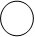 H I – IISulit digerakkan, bagian terbesar kepala belum masuk panggul  = 3/5H II – IIIBagian terbesar kepala belum masuk panggul                = 2/5H III +Bagian terbesar kepala sudah masuk panggul               = 1/5H III–IVKepala di dasar panggul               = 0/5H IVDi perineum